ORSZÁG LILI REJTVÉNYSzitakötő 32. szám, 24-25.oldalFejtsd meg a keresztrejtvényt a cikk elolvasása után! Ha ügyes vagy a festőnő egyik művének címét kapod, melyet később sorozattá bővített.MEGHATÁROZÁSOK: Betűtípus, gyakran előfordul Ország Lili festményein.Festményének címe, mely művébe évezredek történetét sűríti bele.Főiskolai tanára (István)Festményének címe, „változat” Jeruzsálem nevére.Állam, szülővárosa ide tartozott mikor megszületett.Állami intézmény, 1960-tól munkatársa.Ókori betűtípus, gyakori szereplője Ország Lili festményeinek.Festmény ciklus, a 20. századi tudományt, technikát ötvözi a mitológia világával.Betűket helyettesítő fehér alakzat Vidám város című festményén.MEGFEJTÉS: ______________________________________________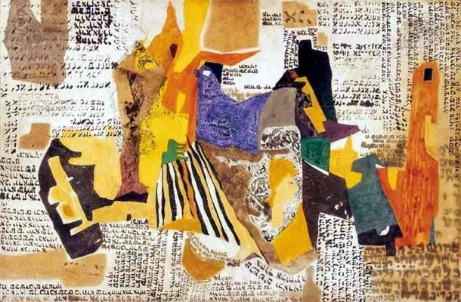 MEGFEJTÉSORSZÁG LILI REJTVÉNYSzitakötő 32. szám, 24-25.oldalFejtsd meg a keresztrejtvényt a cikk elolvasása után! Ha ügyes vagy a festőnő egyik művének címét kapod, melyet később sorozattá bővített.MEGHATÁROZÁSOK:1. Betűtípus, gyakran előfordul Ország Lili festményein.2.Festményének címe, mely művébe évezredek történetét sűríti bele.3.Főiskolai tanára (István)4.Festményének címe, „változat” Jeruzsálem nevére.5.Állam, szülővárosa ide tartozott mikor megszületett.6.Állami intézmény, 1960-tól munkatársa.7.Ókori betűtípus, gyakori szereplője OrszágLili festményeinek.8.Festmény ciklus, a 20. századi tudományt, technikát ötvözi a mitológia világával.9.Betűket helyettesítő fehér alakzat Vidám város című festményén.MEGFEJTÉS:        PANASZFALPERZSAAGYAGTÁBLASZŐNYIARANYVÁROSCSEHSZLOVÁKIABÁBSZÍNHÁZHIEROGLIFÁKLABIRINTUSFOLTOK